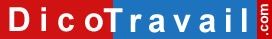 Prénom – Nom
Adresse
Code Postal – VilleNom de la Société
Adresse
Code postal – VilleLettre recommandée avec accusé de réception ou Lettre remise en main propre contre déchargeDemande d’absence pour congé de solidarité familialeLieu, Date,Madame, Monsieur,Je vous informe que mon < indiquez le lien de parenté avec vous > souffre d’une pathologie mettant en jeu son pronostic vital.C’est pourquoi, je souhaite suspendre mon contrat de travail dans le cadre d’un congé de solidarité familiale, conformément aux articles L. 3142-16 à L. 3142-21 du code du travail à compter du < date >.Éventuellement : Avec votre accord, je souhaiterais fractionner mon congé. Comme le prévoit le code du travail, je vous avertirais alors de la date à laquelle j’entends prendre chaque période de congé au moins 48 heures à l’avance.Je suis actuellement dans l’impossibilité de vous préciser la date de mon retour, mais je tacherais de vous donner cette information dans les plus brefs délais.Vous trouverez ci-joint le certificat médical attestant que mon < indiquez le lien de parenté avec vous > souffre d’une pathologie mettant en jeu le pronostic vital.Je vous prie d’agréer, Madame, Monsieur, l’expression de mes salutations distinguées.SignatureAVERTISSEMENT sur l'utilisation des modèles de lettresNous vous rappelons que le site Dicotravail.com ne donne aucun conseil personnalisé. Les modèles de lettres ne constituent pas une consultation juridique ni une rédaction réalisée en fonction de votre cas personnel. Ce qui implique qu’avant toute démarche pouvant avoir des conséquences, nous vous conseillons de recourir au conseil d'un avocat, le site Dicotravail.com ne saurait en aucun cas s’y substituer.Il en résulte que la responsabilité de l'auteur ne saurait être recherchée du fait de l'utilisation des modèles de lettres.Lettre de demande de congé de solidarité familiale